Group Activity 2: MMH Storyboard Practice:Magic Hands StoryboardPromoter narrates the story from the A4 images beginning with page 1. Promoter: “Gather around & carefully watch & listen. I am going to tell you a story. A story of a magical mum and her magical hands told through the eyes of her daughter“.Ask mothers to sit close by so they can see the storyboard (distancing maintained)Go through the story beginning with Page 1 up to the endAsk mother’s questions about the story. Discussion Points/ Questions to mothers:Now let’s talk about the story you just heard. Q: How does the girl’s day start? (A: With her mum’s magic hands waking her up. Sometimes even tickling her awake.)  Q: What does she do after she wakes up? (A: She uses the toilet.)Q: What does her mum remind her to do after using the toilet? (A: She reminds her to wash hands with soap and water.)Q: What does she do next? (A: She goes for her bath and her mother bathes her with soap while reminding her of important hygiene practices such as cutting nails, combing hair and brushing teeth.)Q: Why are these things important? (A: They will help her to grow up to be successful and respectable.)Q: What does she do after her bath? (A: She eats a meal.)Q: What does her mother remind her to do before eating her meal? (A: Wash hands with soap and water. Then they do it together and she persuades her mother to feed her with her magic hands.)Q: What does she do after she comes back from playing? (A: Washes hands with soap before eating a meal.) Q: How does the mother remind the daughter of the most important occasions for hand washing with soap?(A: Two fingers, two occasions; before contact with food and after contact with faeces.)Q: What eventually happened to the girl in the story?(A: She grew up to become a successful doctor.)Q: After becoming doctor what does she explain about current situation of Covid-19?Q: What does doctor explain about signs & symptoms and prevention of Covid-19. Q: Are hands that look clean actually clean? (A: No, hands can have invisible germs)Q: Is water alone enough? Why should we wash hands with soap for 20 seconds? (A: Only soap removes disease causing germs if we use it for 20 seconds)Q: What are the 4 occasions for hand washing with soap? (A: 1. Before contact with food 2. After contact with faeces 3.after coughing/sneezing in hands 4.before entering home/indoor refer to frame??). Promoter: What do you think about this mum, would you like to be like her? What must you do to be like her?Promoter: What is the moral of the story?ResourcesMum’s Magic Hands Storyboard (16xA3 laminated colour cards)Stickers – 4x # participants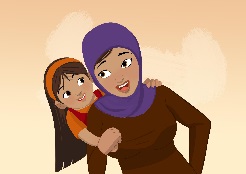 